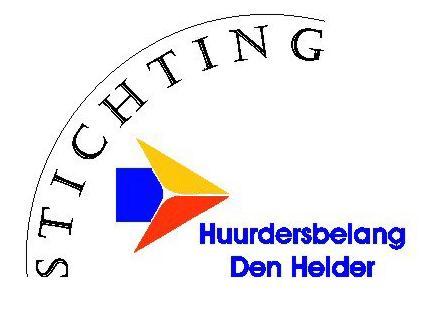 Jaaroverzicht 2019 Gezamenlijke bijeenkomst met alle wijkcommissies bij Woningstichting.Vrijdag	           21 juni              2019	        9.30 uur	 excursieMaandag	 4 november    2019	      19.00 uur   najaarsvergaderingZelfstandige vergadering van de Huurdersraad.Dinsdag	   14 januari	   2019		20.00 uur ( nieuwjaarsbijeenkomst)Maandag	   11 maart 	   2019		20.00 uurMaandag	   11 juni	   2019 	20.00 uur                                                     Maandag	   26 augustus    2019 	20.00 uurMaandag	   28 oktober      2019            20.00 uur (overleg RVC en MBP)Vergadering van de Huurdersraad met de directie van Woningstichting bij. Woningstichtingwoensdag		24 april	2019	     19.00 uur		 o.a. jaarverslag  2018maandag		18 november	2019 	     19.00 uur 	             o.a. begroting    2020Vergadering van het Dagelijks Bestuur van de Stichting Huurdersbelang met de directie van Woningstichting bij Woningstichting.Dinsdag		 15 januari		2019		16.00 uurDinsdag		 12 maart		2019		16.00 uurDinsdag                        4 juni               	2019		16.00 uurDinsdag		  27 augustus             2019		16.00 uurDinsdag	             29 oktober		2019		16.00 uurWorkshops ter voorbereiding van Strategische Beleidsvisie 2021-2025Donderdag		 24 oktober		2019 Samenstelling, betaalbaarheid en                                                                                 bereikbaarheid van onze woningvoorraad.Maandag		   4 november     	2019 Ambities met digitalisering en dienstverleningDinsdag		 19 november		2019 Wijkontwikkeling en herstructurering.Vrijdag			 22 november		2019 Verduurzaming, innovatie en experimenten.De onderwerpen die in de vergaderingen aan de orde zij geweest zijn ondermeer:- Planning zonnepanelen..- Betaling eerste 6 zonnepanelen.   - Verhoging maandelijkse vergoeding.- Tocht hoogbouwappartementen Centrumplan Marsdiepstraat.- Huurverhoging appartementen met een huur van < € 710,67.- Koppelingen waterleiding Nieuw Buitenveld.- Vergroting badkamers complex 20 i.v.m. plaatsen toilet.- Prestatie afspraken 2020 met gemeente Den Helder.- Verkiezingen 2020. - Jaarverslag SHB 2018.- Onderhoud site SHB.- Onderhoud tuinen Landbouwstraat 32/36.- Jaarverslag 2018 WS.- Prestatie verklaring met gemeente Schagen 2019.- Klachten t.a.v. verwarming Heiligharn hoogte water temperatuur.- Abonneeonderhoud en onderhoud CV.- Voorstel huurverhoging 2019.- Verwarming erker woningen complex 61. - Leeftijd toewijzing senioren complexen van 50 naar 60 jaa.r- Energielabel Heiligharn.- Advies bouwen bij senioren Op Goerree. - Naar elektrisch koken bij mutatie.- Streefhuren in relatie tot  plaatsing zonnepanelen.- Energietransitie.- Isoleren bergingen complex 64. - Duplexwoningen Schoenerstraat.- Afhandeling klachten via de site.- Overleg aanpassingen Baskeweg.- Renovatie Koggeschip. - Overlast Florastraat.- Technische begroting 2020.- Isolatie vloeren.- Gebruik van salon Nieuw Buitenveld.- Overlast verwarde mensen.- Sollicitatieprocedure nieuw lid RVCV.- Begroting WS 2020.- Rookvrije zone Buitenveld.- Wijziging warmte wet.- Aanpassing inschrijvingspunten bij economische binding.- Urgentieverordening gemeente Schagen- Aanpassing streefhuren..Onderwerpen  binnen gekomen via de Site. - Problemen Landbouwstraat72.- Afhandeling reparatie en onderhoud klachten Noordzeestraat 43.- Vragen over plaatsen betaling zonnepanelen Waalstraat 50.- Klachten over schoonmaken gemeenschappelijke ruimten De Garst 89.- Vragen over puntentelling bij toewijzing in het bijzonder bij economische binding.- Vragen i.v.m. overlast tijdens verbouwing oude gezondheid.- Klachten over afspraken bij renovatie Koggeschip.- Vragen over mogelijke sloop senioren woningen Jasmijnstraat.- Vragen over plaatsing zonnepanelen Fregatstraat.- Vragen over afkoppeling gasmeters Heiligharn 412.